UNIDAD DE SERVICIOS INTERNACIONALES 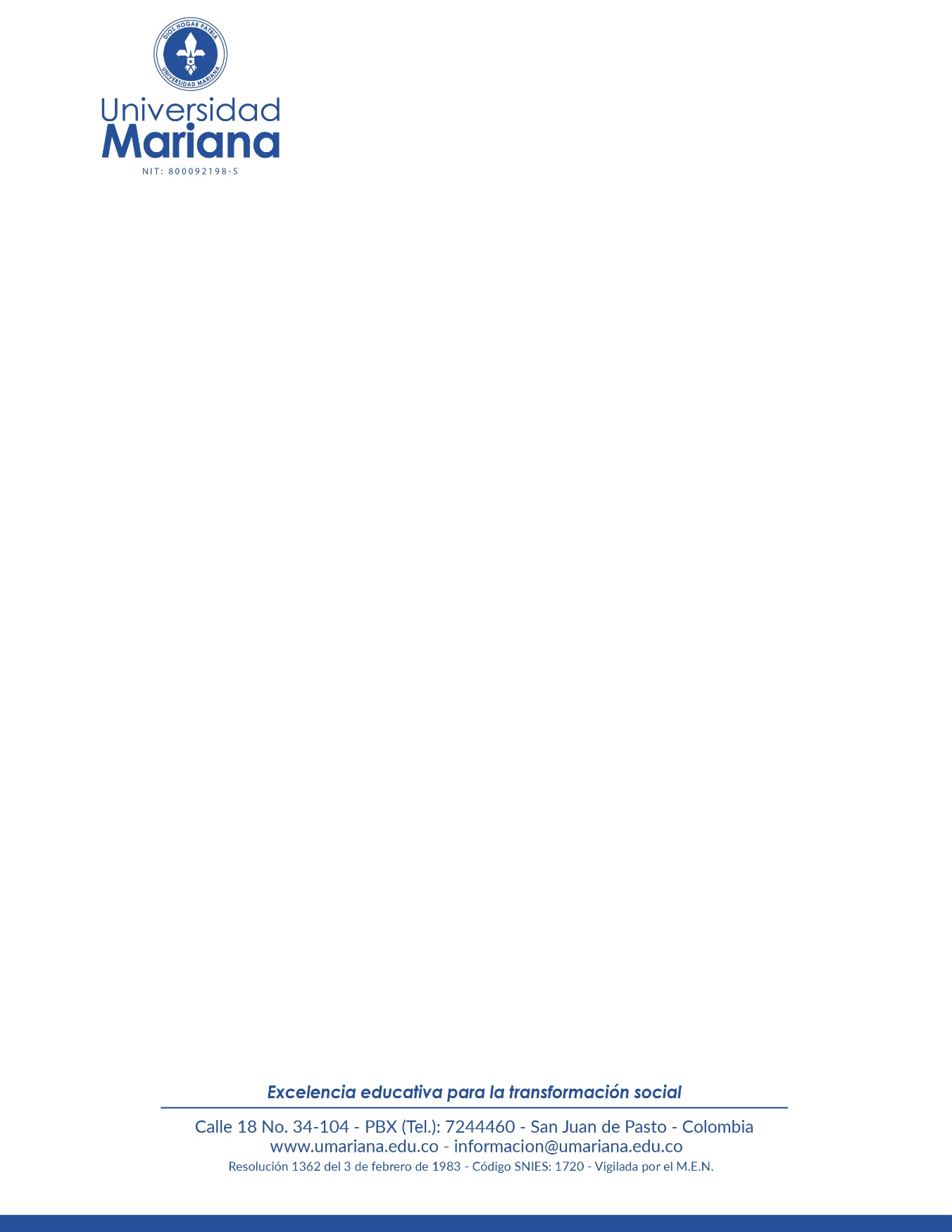 FORMATO DE INSCRIPCIÓN PARA MOVILIDAD ESTUDIANTIL :::::::::::::::::::::::::::::::::::::::::::::::::::::::::::::::::::::::::::::::::::::::::::::::::::::::::::::::::::::::::::::::::::::::::FECHA SOLICITUD: ________________________________________________________________________________________________________ MOVILIDAD ENTRANTE____________      MOVILIDAD SALIENTE ________________::::::::::::::::::::::::::::::::::::::::::::::::::::::::::::::::::::::::::::::::::::::::::::::::::::::::::DATOS PERSONALESAPELLIDOS: _________________________________________________________________________________________________________________NOMBRES: __________________________________________________________________________________________________________________DOCUMENTO DE IDENTIDAD _____________________________________________________________________________________________PASAPORTE: __________________________________FECHA DE NACIMIENTO: _____/_______/______PÁIS DE NACIMIENTO: __________________________________________________________________________NACIONALIDAD: _________________________________________________________________________________DIRECCIÓN: ___________________________________________________________________________________________________________________CIUDAD: _________________________________________________________________ PAÍS: _______________________________________________TELÉFONO: ______________________________________ CELULAR: _________________________________________________________________E-MAIL: ________________________________________________________________________________________________________________________NOMBRE DE ACUDIENTE: ___________________________________________________________________________________________________RELACIÓN: ____________________________________________________________________________________________________________________DIRECCIÓN: ___________________________________________________________________________________________________________________TELÉFONO: ______________________________________ CELULAR: _________________________________________________________________E-MAIL: ________________________________________________________________________________________________________________________:::::::::::::::::::::::::::::::::::::::::::::::::::::::::::::::::::::::::::::::::::::::::::::::::::::::::::::::::::::::::::::::::::::::::DATOS ACADÉMICOS EN LA UNIVERSIDAD DE ORIGENUNIVERSIDAD DE ORIGEN: _________________________________________PAIS/CIUDAD: ___________________________________________FACULTAD: _______________________________________________________________________________________________________________________PROGRAMA ACADEMICO: _______________________________________________________________________________________________________SEMESTRE QUE CURSA ACTUALMENTE: ______________________________________________________________________________________PROMEDIO GENERAL ACUMULADO: __________________________________IDIOMA: ___________________________________________________________________________________________________________________________::::::::::::::::::::::::::::::::::::::::::::::::::::::::::::::::::::::::::::::::::::::::::::::::::::::::::::::::::::::::::::::::::::::::::::::::::::::::::::::::::::::::::::::::::::::::::::::::::::::::::::::::::::::::::::::::::::::::::::::::::::::::::::::::::::::::::::::::::DATOS ACADÉMICOS EN LA UNIVERSIDAD DE DESTINOUNIVERSIDAD DE DESTINO: _______________________________________PAIS/CIUDAD: ___________________________________________FACULTAD: ______________________________________________________________________________________________________________________PROGRAMA ACADEMICO: _______________________________________________________________________________________________________*TIPO DE MOVILIDAD SELECCIONADA: _______________________________________________________________________________________**PERIODO DE LA MOVILIDAD: _________________________________________________________________________________________________FECHA DE INICIO: _____________________________________ FECHA DE FIN: _____________________________________________________IDIOMA: ___________________________________________________________________________________________________________________________*Algunos tipos de movilidad: semestre académico, pasantía/práctica, voluntariado.** Periodo seleccionado del año académico.:::::::::::::::::::::::::::::::::::::::::::::::::::::::::::::::::::::::::::::::::::::::::::::::::::::::::::::::::::::::::::::::::::::::::PROYECTO DE HOMOLOGACIÓN DE ASIGNATURAS:::::::::::::::::::::::::::::::::::::::::::::::::::::::::::::::::::::::::::::::::::::::::::::::::::::::::::::::::::::::::::::::::::::::::DOCUMENTOS A ADJUNTAR MOVILIDAD SALIENTE:Formato de Inscripción para movilidad estudiantil de la Universidad Mariana. Formato Carta de respaldo de Padres de Familia/ Acudiente Autorizado. Certificado de Notas. (Expedido por Registro y Control Académico). Certificado psicológico expedido por Bienestar Universitario.Copia de seguro médico internacional (previo a realizar la movilidad una vez sea aceptada la postulación)Fotocopia del Pasaporte (Vigente) - VISA en los casos que sea necesario.Formato de movilidad académica de la universidad destino donde se desplazará el/la estudiante y los demás documentos que exija la universidad seleccionada.  DOCUMENTOS A ADJUNTAR MOVILIDAD ENTRANTE:Carta de presentación de la Oficina de Relaciones Internacionales de su Universidad.Formato de Inscripción para movilidad estudiantil de la Universidad Mariana. Record Académico o Historia académica. (Debidamente firmado por quien corresponda)Copia de seguro médico internacional (previo a realizar la movilidad una vez sea aceptada la postulación)Fotocopia del Pasaporte (Vigente) - VISA estudiantil, exceptuando aquellos países con los que se tenga acuerdo.ASIGNATURAS UNIVERSIDAD ORIGENCREDITOSASIGNATURAS UNIVERSIDAD DESTINOCREDITOSTOTAL DE CREDITOSTOTAL DE CREDITOSFIRMA:FIRMA:DIRECTOR(A) DEL PROGRAMA ACADEMICO DE LA UNIVERSIDAD DE ORIGENNombre:Correo electrónico:COORDINADOR (A) DE LA MOVILIDAD DE LA UNIVERSIDAD DE ORIGENNombre:Correo electrónico: FIRMA:ESTUDIANTENombre: 